スケジュール表　（　　パス名　　帝王切開術　　）　　　　　　　　　　　　　（　　　　　　　　　　　　　　　）様＊スケジュールは変更される場合があります。　　　　　　　　　　　　　　　　　　　　　　　　　　　　　　　　　　　　２０２２年　４月　２７日作成（改訂）　徳島赤十字病院上記説明を同意します。　　　　　　年　　月　　日　　患者様（側）署名　　　　　　　　　　　　説明看護師　　　　　　　　　　入院当日（　　　　／　　　　）手術当日（　　　　／　　　　）手術当日（　　　　／　　　　）（　　　／　　　）～（　　　／　　　）（　　　／　　　）～（　　　／　　　）手術前日手術前手術後術後１～３日目術後4日目～７日目治療点滴子宮収縮剤の注射をします１日目の予定分が終われば抜きます子宮収縮剤、痛み止めの内服が出ます６～７日目には退院の予定です検査６日目の朝、血液検査と尿検査があります安静度病院内病棟内ベッド上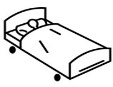 手足を動かしたり、横を向いてかまいません腰を曲げてもかまいません１日目よりトイレ歩行が可能です２日目からは病棟内から病院内病院内観察検温・血圧測定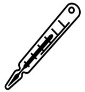 検温・血圧測定検温・血圧測定検温授乳・育児状況検温授乳・育児状況６日目に血圧と体重を測定します清潔シャワーお顔の清拭１日目は清拭２～３日目よりシャワーシャワー排泄自由自由尿の管が入っています１日目午後に尿の管を抜きます悪露が赤いうちは毎回トイレの後、清浄綿で拭いてください食事夕食は病院の食事が出ます夕方の麻酔医の指示があるまでは自由です麻酔医の指示にしたがってください術後、医師の許可があれば水分のみ摂取可能ですお茶かお白湯程度にしてください１日目の朝食より食事が始まります食事は、産褥食（産後のママ用の食事）です栄養管理の参考にして下さい脂っこいものや、カロリーの高いおやつは控えましょう母乳トラブルの原因になります水分は十分に飲んでください甘いものや冷たいものは控えめにしましょう☆５日目の昼はお祝い膳です☆処置お臍の処置をします朝、浣腸をします鎮痛のため、腰(硬膜外)に麻酔のチューブが入っています下肢の静脈血栓症予防のため、血液凝固防止の注射を１２時間ごとに行い、翌朝まで下肢にマッサージの機械を装着します麻酔のチューブは薬液終了後、医師が抜きます痛みが強い場合は我慢せずお知らせ下さい埋没縫合ですので抜糸はありません６日目に内診室で退院診察があります備考麻酔の説明が夕方麻酔医より病室であります手術前後のスケジュールを説明します不安なことがあれば何でもお尋ね下さい手術中、ご家族は病室でお待ちくださいご家族の付き添いは、看護上必要はありませんご家族の方へ授乳・育児に慣れてもらうことと、赤ちゃんと一緒にゆっくり過ごしてもらうことを優先させていただきます。産後は大変疲れやすく、精神的にも敏感な時期です。産後の疲労や授乳時間にも影響しますので、ご家族以外の面会はなるべくお控えいただきます様、お願いいたします新生児室をご案内しますおっぱいを飲ませる前の乳首の消毒は基本的に不要ですおっぱいのしくみや育児・産後の生活について担当助産師が毎日少しずつお話し、効果的に授乳ができる様お手伝いします赤ちゃんの採血（先天性代謝異常）の同意書をお渡します。産後３日目までに記入し、スタッフにお渡し下さい☆４日目に沐浴指導があります☆☆５日目に家族計画指導があります☆電話訪問シートをお渡しします、退院時までに記入しスタッフにお渡し下さい退院に向けての医師からのお話、次回外来での検診の予約をします書類お預かり票と引き換えに書類をお渡ししますので、お手元に大切にお持ちください。退院の際、新生児室でお預かり書類や次回検診予約票をお渡しします